Confirmation Program 2018-19 Year 2(Year 2 of 2, 10th grade or later)Welcome to Year 2 of our Confirmation preparation program! In the sacrament of Confirmation, by the grace of God, we are strengthened in our faith by being sealed with the gifts of the Holy Spirit as each confirmand is anointed with sacred Chrism by the bishop. The Confirmation preparation program provides opportunities for personal encounters with Christ through prayer, fellowship, service, and catechesis. Upon receiving the sacrament of Confirmation, candidates are fully initiated into the Church.Our program is laid out over two school calendar years so that beginning as early as the 9th grade (Year 1), ending with Confirmation as early as 10th grade (Year 2, after completing Year 1).In order that families and students are given greater flexibility, we offer the options of either a fall or spring session each year. The two years will be mainly comprised of:Each year: six small group sessions based on the “Chosen” series from Ascension PressEach year: six video segments to be completed at home with parent and youth working togetherYear 1 only: a service day at Our Daily Bread (during the 1st year)  Year 2 only: an overnight retreat at the end of the 6 small group sessionsYear 2 only: two service projects completed with the candidate’s family (total 8-10 service hours)This sacrament has often been viewed as a rite of passage into a more adult role in the Church, but actually it strengthens the relationship between the candidate and God. Your teen is still your child after receiving the Sacrament, and we expect you will continue to foster your child’s growing faith beyond the day of Confirmation, for example, by continuing to encourage your teen to attend weekly Mass just as you have been until now. The graces received in Confirmation take a lifetime for each one of us to grow into, and all of us need support in holiness! We also hope you will encourage your teen to bring an open heart and mind to the Confirmation sessions and other events. He/She is vital to our parish. We look forwarding to helping your teen to embrace his/her baptismal call to discipleship. Once your teen is fully initiated into the Catholic Church, it is our hope that he/she will continue to grow in prayer, community, and service in the life of the Church.What next?  We recognize that young people are busy and that we need to schedule in advance the commitment made to Confirmation preparation. We are including all of the session dates for your convenience. Prior to entering the process in the second year of preparation for Confirmation, the candidate should: Attend Mass weeklyHave attended religious education last year Choose a sponsor for Confirmation who is a suitable candidate (see below) Serve at Our Daily Bread one (completed Year 1, please ask for permission form, if needed)Attend the Confirmation Orientation meeting (parent, youth, and sponsor if able) Turn in a copy of his/her baptismal certificate to our officeImportant Dates: Year 2 Confirmation PreparationConfirmation Preparation Year 2 Registration Form, $200 payment, and Retreat Permission Form Due Date:Thursday, September 13, 2018Year 2, if you haven't already turned them in, this is the due date for baptismal certificates and sponsor forms.Year 2 Confirmation Preparation Orientation:  Thursday, September 13, 2018, 7:00-8:15 PM Fellowship HallYear 1* Confirmation Sponsor Certificate Due:Monday, May 6, 2019*Year 2 (if you haven’t already turned in a Sponsor Certificate) Due Sept 13. The sponsor will be in dialog with the candidate during Year 2 preparation, so we do need the decision to be made well in advance of Confirmation Mass. Confirmation Rite of Enrollment Mass Required for Candidate (Year 2) and Sponsor (or a proxy)Saturday, September 22, at 5:00 P.M. OR Sunday September 23, at 12:00 P.M.Mass will be followed by Sponsor/Candidate meal and activity (ends 7:30 P.M. on Sat. and 2:30 P.M. on Sun.)Confirmation Name: Due December 7, 2018; this is a permanent part of your sacramental record, so it is necessary to choose it in advance and inform us. Choose a Confirmation name that is meaningful to you. The patron saint of something important to you; a saint you already have a devotion towards; the name your parents gave you at baptism; other.  See "How to Choose a Confirmation Name" in this packet.Letter to the Bishop: T.B.D. based on the date of Confirmation Mass. The bishop assigned to our Confirmation Mass will write a letter requesting a response from each candidate and containing the specifics of what he would like to know from each candidate. Your teen's letter will be turned in to our office, and we will mail the group of letters together. The bishop often quotes these letters during Confirmation Mass and remembers specific candidates' names. He has asked about missing letters, too.Day of Reflection: Sunday, March 17, 2019 from Noon until 4:00pm, starting with 12pm Mass. Pizza provided.Candidates only are required to attend. Lunch begins right after the noon Mass.Confirmation Interviews: These interviews will take place from March 18-26, 2019. The interviews will be conducted by pastoral staff and adults on the Confirmation Team. This is required by the diocese. It is a conversation, not a pass/fail test. It is a privilege for us to hear what God is doing in your lives. You are inspiring! We want to hear your faith story, help you pull together your two hard years of preparation for this sacrament, and guide you in the next steps of faith after Confirmation.Confirmation Dress Rehearsal: If the confirmation Masses are scheduled for a Sunday (T.B.A.) at 2PM or 5PM, then the rehearsals will be scheduled for the evening before.Saturday– 6:00pm (for the 2:00pm) and 7:30pm (for the 5:00pm). Candidates and Sponsors both must attend, or an adult proxy must convey the information in total to the sponsor. Mystagogy: This is the time after Confirmation in which the recently Confirmed reflect on what they have received and put it into action through prayer, service, and deeper fellowship with the Church community. This allows the newly Confirmed to understand through experience what they have received. 
Consider volunteering in a particular ministry (and getting to know the other volunteers), continuing in RE classes for high schoolers, or passing on the faith through peer ministry, just as a few examples. Please contact our office if you need help "plugging in" and fully participating in parish life. Welcome, fully initiated members of the community!Confirmation SessionsAs you did last year, you only need to sign up for Fall Season OR Spring Season, and you select either Sunday OR Tuesday sessions. Please make the commitment to that specific session day and to the retreat that wraps up that particular season. Thank you. The video numbers below refer to Lessons in the "Chosen" series. Videos 1-12 are Year 1, and Videos 13-24 are Year 2. Please be sure to cover the videos at home between classes on schedule, as the lessons build on one another.Confirmation sessions and retreat: 2018-2019For any Confirmation program it is critical that we have parent volunteer support to make this a great experience for our young people.  Please consider being a small group leader which includes Confirmation Retreat Team member.  Please indicate your willingness to serve by noting that on the registration form.  
Thank you in advance for your support. The sponsor should receive the sponsor guide to these videos. Please facilitate communication between the sponsor and candidate, to that they share faith and have fruitful discussions.The videos build on one another, so it is essential that your candidate view the assigned video between classes. Missing half of the videos would mean missing out on more than half of the course content / understanding. 
Thank you for dedicating time to complete this each year.Sponsor GuidelinesA sponsor must be:  a practicing and Confirmed Catholicsufficiently mature in their own faithat least 16 years of ageprayerful, open, and loving. It oftentimes is even more beneficial if the sponsor lives nearby and can meet with the candidate.He or she cannot be the candidate’s mother or father. A baptismal godparent is the preferred choice, given the link between Baptism and Confirmation, or the candidate may choose another adult who has had an impact on the faith of the young person. Why do Confirmation candidates need sponsors?A sponsor’s role is to support the candidate in his/her commitment to a Christian life. The sponsor must know the candidate and be willing to serve as a strong and long-lasting Christian influence. The sponsor represents the support and prayers of the entire Church. He or she will be the candidate’s “spiritual friend”, and the obligation to support the Confirmation candidate extends well beyond Confirmation. If a candidate needs assistance with finding a sponsor, contact the Director of Faith Formation at St. Michael.What does a sponsor need to do?Provide a certificate from the pastor of the your (the sponsor's) parish concerning the requirements for being a sponsor (see the enclosed blank certificate).Accompany the young person to the Confirmation Orientation and the Rite of Enrollment Mass followed by the candidate-sponsor evening. If the sponsor can't be there, they should make arrangements for a proxy who must meet the same requirements as a sponsor, so that the proxy can discuss Confirmation with the candidate at those events. The sponsor should also plan on attending the Confirmation rehearsal, as well as the Confirmation Mass, where he/she will present the candidate to the bishop.Spend time with the candidate getting to know them better. Take him/her to dinner or lunch. Join him/her in school and parish activities. Meet the candidate where he/she is.Share your faith story with the candidate, encourage them to think about and share their story.Pray for and with the candidate throughout the Confirmation process.Commit to doing some community or parish service together with the candidate.Take a day trip to Emmitsburg's Grotto of Lourdes, the Basilica of the National Shrine of the Immaculate Conception, the Basilica of the Annunciation, Franciscan Monastery, or somewhere else.Sign up for Dynamic Catholic's Best Advent / Lent Ever along with your candidate and discuss the video reflections. The more you discuss growth in your faith life now, the more likely the candidate is to seek out your help when they need it post-Confirmation.Continue to be there for the candidate and lend spiritual support in life after the Confirmation ceremony is over. The obligation to support this candidate lasts a lifetime.How to Choose a Confirmation NameYour Confirmation name is how you will be introduced to the bishop. It is also a part of your permanent sacramental record. This name ties you to a particular saint or holy person in heaven, who will be praying for you throughout your earthly life. You want this person in heaven to be praying for you, because being a Christian is hard. But where do you begin to make such an important decision?You will choose a name in Confirmation Year 1, so that you have the second year of preparation to develop a relationship / devotion to this holy person. You have all year to pray and discern with the help of the Holy Spirit.Here are some suggestions to guide your discernment:Baptism and Confirmation are linked, so many Confirmation candidates choose their baptismal name. The Archdiocese of Baltimore encourages this practice.Get to know some more saints and find the one who inspires the adult "you". Here's a helpful page to get you started: https://lifeteen.com/blog/biggest-best-list-confirmation-saints-guys-girls/.Google the patron saint of ______, because you love _______, and I guarantee there's a patron saint for that!Ask your family, sponsor, and other earthly supports in the faith which saints are close to them and why. See if one of those saint stories inspires you, too.The most important part of the whole Confirmation preparation is PRAYER. Pray for guidance toward a particular name, and trust that God will lead you. I believe He will!
Special note: You can choose a saint of the opposite sex. For example, Jane Doe can choose St. John the Beloved as her Confirmation name, and John Doe can choose St. Jane de Chantal. This happens every year, and it is no problem.
... Still having trouble?
Feel free to contact the Director of Faith Formation (Juliana), and we'll find one together!Submit your Confirmation Name to Sally Amatucci by email or by dropping off this tear-off slip by December 7, 2018.
cut here_ _ _ _ _ _ _ _ _ _ _ _ _ _ _ _ _ _ _ _ _ _ _ _ _ _ _ _ _ _ _ _ _ _ _ _ _ _ _ _ _ _ _ _ _ _ _ _ _ _ _ _ _ _ _Confirmation candidate's name:_________________________________ (first and last name)
Confirmation (saint) name chosen:_______________________ (saint name)Date submitted to Sally Amatucci:    /     /St. Michael Youth MinistryConfirmation Registration 2018-19(To be completed only for teens in Year 2 Confirmation Preparation)Candidate’s Full Name: __________________________________________________________(as it appears on their Baptism Certificate)Birthdate:___________________________ Year of High School Graduation:  _____________________________  Home Address:   _______________________________________City_________________________ Zip_______County: ______________ Home Phone: _________________ School____________________________________Youth’s current e-mail _______________________________ Parent email:  _______________________________Church of Baptism :  ___________________________________________________________________________Address:______________________________ City:__________________________ State:________(Church's name and address with City, State and Zip are required information for your child's sacramental record.)Date of Baptism:  _______________________ Reconciliation Received?_____ First Communion Received?______Mother’s Full Name:   ____________________________________Mother’s Maiden Name: __________________Mother’s cell#________________________________________ Fathers Full Name______________________________   Father’s cell #_________________________________Registration is not complete without this informationSponsor’s Name___________________________________________________(Cannot be a parent)(See handbook for sponsor guidelines)Sponsor’s Address:  ______________________________________________________________Sponsor’s email address___________________________________________________________Church Sponsor Belongs to:  _______________________________________________________  __________________________________(complete name and address for updating the church of baptism records)SESSION CHOICE:  SUN 9AM___, OR TUES 7PM____. 
SEASON CHOICE:  FALL____, OR SPRING___.There is a $75.00 Confirmation Fee, and $125.00 retreat cost.To purchase a Catholic Youth Bible, check here _______ and add $28 to your total.Checks for $200 ($228 with a Catholic Youth Bible) should be payable to St. Michael Catholic Church, and be included at time of Registration. This covers the cost of the retreat, bus transportation and meals, supplies, pizza for the large group sessions, books, and Confirmation liturgy and music.Due date for registration and retreat permission form:  September 13, 2018Due date for sponsor certificate is September 13, 2018If you have any questions contact the Religious Education Administrative Assistant at 240-437-3670 or samatucci@stmichaelpoplarsprings.orgI AM WILLING TO BE A SMALL GROUP FACILITATOR Sun AM___, or Tues PM ___
AND RETREAT CHAPERONE ________. We need as many small group facilitators who can go on retreat as possible.    
Name: _______________________________________    Virtus trained?   yes_____ no______Please return to:Saint Michael Church1125 St Michaels Road
Mount Airy, MD 21771
410-489-7667SACRAMENTAL SPONSOR CERTIFICATEI, __________________________________, a registered member of___________________________ church in________________________________ ,  ________                                                                                                      city                                                   statehave been asked to stand as a sponsor for __________________________________________________          candidate for the reception of the Sacrament of Confirmation.As a practicing Catholic, I appreciate that this request is an important opportunity for me to witness to my faith and to give a good example of Catholic life. I have conscientiously considered what I have been asked to do.  I promise, with God's help, to be the best sponsor I can be. Therefore, I now affirm the following :- that I have completed my sixteenth year of age and am of sufficient maturity to fulfill the function of sponsor;- that I have completed my own Christian initiation through reception of the Sacraments of Baptism, Confirmation and Eucharist;- that, if married, I am married according to the laws and teachings of the Catholic Church; and free from any impediment of church law to my fulfilling the office of sponsor.- and I lead a life in harmony with the faith and the role to be undertaken.I am prepared to assist __________________________________ in living the Christian lifecandidateby my own example, prayers, concern and encouragement.________________________________________________________________  ___________
Signature of Sponsor                                                                                                  DateConfirmation Retreat Information SheetIf you sign up for the fall season your retreat is November 16-18, 2018,OR if you sign up for the spring season your retreat is February 22-24, 2019.Summit Lake7610 Hampton Valley Rd, Emmitsburg, MD 21727Please read the following and plan to attend the weekend retreat at the end of the session you choose. The retreat is a requirement and it is necessary for candidates to attend the full weekend.   The permission form needs to be returned with the Confirmation Registration by September 13th. Sand attend the retreat corresponding to that season.Depart 	5:00 PM by school bus from St Michael upper small parking lot on the Friday of the retreat weekend. Please arrive by 4:30PM so that we can load the bus.Food: 	We will have dinner on Friday; breakfast, lunch, and dinner on Saturday; and breakfast on Sunday. All meals are provided.Return	 by 1:15 PM on the Sunday of the retreat weekend to St Michael 		by school bus.	Cost 		is included in the confirmation registration payment of $210.Dress 	respectfully, comfortably, and appropriately for the forecasted weather as we will be walking between meeting space, sleeping lodges, and eating halls. We will also be outdoors for some activities, so bring extra layers of clothes for the occasion.What else to bring:BibleJournalText bookPenSleeping bags or blankets, sheets and pillowsTowelsToiletriesSleepwear (plan for modesty and keeping warm!)Cold weather layers of clothesBring a snack to share with the group: a bag of chips, cookies, a tray of brownies, or fruit, and one 2 liter bottle of soda or other soft drink to share.Note: electronic devices are not needed. Cell phones do not get great service out there and they detract from the retreat experience.F.Y.I.   The emergency number will be communicated prior to the retreat.    Text will be the best since cell service is minimal there.Confirmation RetreatSt. Michael Permission and Release FormIn consideration of the wholesome recreational and learning experience in which my son/daughter will participate, I as parent or guardian of my son/daughter, do hereby agree to allow my son/daughter to accompany the youth ministry group of St. Michael Parish to:Summit Lake
7610 Hampton Valley Rd, Emmitsburg, MD 21727I/we acknowledge receipt of the attached information sheet describing the planned activities____ Initials.In consideration of the opportunity for my son/daughter to participate in the Program, I agree to RELEASE AND HOLD HARMLESS AND INDEMNIFY St. Michael Catholic Church, the Division of youth and Young Adult Ministry, the Roman Catholic Bishop of Baltimore and his successors, a Corporate Sole, and all their agents, servants, and employees from any liability, claims, demands, and causes of action arising out of or relating to any loss, damage or injury sustained in connection with or arising out of my son/daughter’s participation in the Program, unless caused by or due to the negligence of either the Corporation their agents, servants or employees.I hereby grant permission to any staff person to obtain medical care from a licensed physician, hospital, or medical clinic for my son/daughter in the event that I cannot be reached.(Check one of the following)_____ I am covered by hospitalization and medical insurance under policy #_______________________	Issued by___________________________________________________________ I do not have medical coverage and assume responsibility for the cost of hospitalization and 	medical care for my son/daughter.I hereby grant permission to any staff person to provide the following over-the-counter drugs (generic form) to my son/daughter if requested by my son/daughter. (Check all that apply)____ Tylenol	___ Benadryl	__ Advil     __ Sudafed   __ Midol    __ Kaopectate     ___ NeosporinAdd any other medical information concerning medication, allergies, illness, etc.

____________________________________________________________________________________________________________________Add any dietary restrictions:_____________________________________________________________		Parents/guardians of participants are advised that photographs or videotape of participants may be used in publications, websites or other materials produced from time to time by St. Michael Catholic Church, the Division of Youth and Young Adult Ministry or the Archdiocese of Baltimore.  (Participants would not be identified, however, without specific written consent.)  Parents/guardians who do not wish their child(ren) to be photographed or filmed should so notify the Division in writing.  Please note that the Division has no control over the use of photographs or film taken by the media that may be covering the event in which your child(ren) participate(s).		________________________		________________________________________			  Date, 				Parent/Guardian SignatureI am available to attend the retreat as a retreat chaperone/ small group leader_____ Name______________________I am available to attend the retreat as a support person______ Name_______________________I understand for either position I must be cleared by the AOB Office of Child and Youth Protection (Virtus). ______ initialService Project: Year 2Service is at the heart of the Gospel message. Service helps to prepare our hearts for receiving more grace, and it is part of our preparation for Confirmation. Please choose (a) service project(s) that suits the charisms and gifts God has given you, and please do this service with an understanding of what kind of work of mercy it is. You should complete 8-10 hours of service, which your parents can verify by signing the tear-off form below. 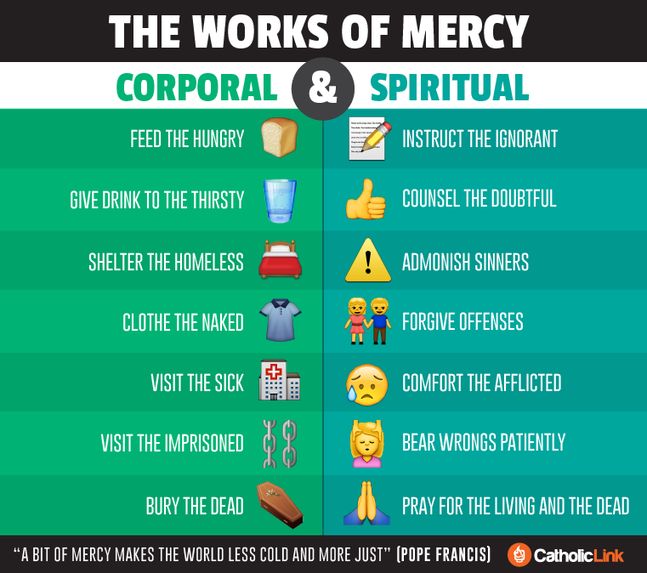 cut here_ _ _ _ _ _ _ _ _ _ _ _ _ _ _ _ _ _ _ _ _ _ _ _ _ _ _ _ _ _ _ _ _ _ _ _ _ _ _ _ _ _ _ _ _ _ _ _ _ _ _ _ _ _ _Year 2 Service Project(s)
I, __________________________________ did the following service (besides Year 1, Our Daily Bread):
Video in Class
Year 1 or Year 2SUNDAY
9-10:15 AMTUESDAY
7-8:15 PMVideo at home
Year 1 or Year 2FALL SEASONSession 11 or 13October 7October 22 or 14Session 23 or 15October 14October 94 or 16Session 35 or 17October 21October 166 or 18Session 47 or 19October 28October 238 or 20Session 59 or 21November 4 October 3010 or 22Session 611 or 23November 11November 1312 or 24Confirmation Year 2 
Fall RetreatFALL RETREATNovember 16-18November 16-18FALL RETREATSPRING SEASONVideo in class
Year 1 or Year 2SUNDAY
9-10:15 AMTUESDAY
7-8:15 PMVideo at home
Year 1 or Year 2Session 11 or 13January 6January 8video 2 or 14Session 23 or 15January 13January 154 or 16Session 35 or 17January 20
N.B. MLK weekendJanuary 226 or 18Session 47 or 19January 27January 298 or 20Session 59 or 21February 3February 510 or 22Session 611 or 23February 10February 1212 or 24Confirmation Year 2 Spring RetreatSpring RetreatFeb 22-24Feb 22-24SPRING RETREATYouth Name:Retreat Date (select sessions for which you sign up)  Fall Nov. 16-18, 2018___ OR Spring Feb 22-24, 2019_____Parent(s) Name:Mom Cell #:                               Dad cell #:Please circle the cell number to which you want text communicationsAddress:Email address(es) for communication City/State/Zip:Youth’s Date of Birth:Youth’s Gender: (circle one)                                                              male        femaleService descriptionHours (total 8 to 10)Work of MercyParent's Signature